ΛΕΙΤΟΥΡΓΙΚΑ ΚΕΝΑ ΓΙΑ ΤΟΠΟΘΕΤΗΣΗ ΑΝΑΠΛΗΡΩΤΩΝ ΠΕ25 Β΄ΦΑΣΗΣΠΕΠ Εξειδικευμένη και Εξειδικευμένη Τομεακό ΠΕ25Οι δηλώσεις προτίμησης θα αποσταλούν, μόνο ηλεκτρονικά στο mail της Διεύθυνσης (mail@dipe.eyr.sch.gr ), μέχρι αύριο Τρίτη 22.09.2020 στις 09:00.                                                                                                                    Καρπενήσι, 21.09.2020    Η Διευθύντρια  ΔΙΠΕ Ευρυτανίας                                                                                                      Δρ.  Ρόγκα Ευαγγελία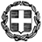                                ΥΠΟΥΡΓΕΙΟ ΠΑΙΔΕΙΑΣ                                    ΚΑΙ ΘΡΗΣΚΕΥΜΑΤΩΝΠΕΡΙΦΕΡΕΙΑΚΗ ΔΙΕΥΘΥΝΣΗ ΠΡΩΤΟΒΑΘΜΙΑΣ &   ΔΕΥΤΕΡΟΒΑΘΜΙΑΣ  ΕΚΠΑΙΔΕΥΣΗΣ ΣΤΕΡΕΑΣ ΕΛΛΑΔΑΣ ΔΙΕΥΘΥΝΣΗ ΠΡΩΤΟΒΑΘΜΙΑΣ ΕΚΠΑΙΔΕΥΣΗΣ ΕΥΡΥΤΑΝΙΑΣ---------------                               ΥΠΟΥΡΓΕΙΟ ΠΑΙΔΕΙΑΣ                                    ΚΑΙ ΘΡΗΣΚΕΥΜΑΤΩΝΠΕΡΙΦΕΡΕΙΑΚΗ ΔΙΕΥΘΥΝΣΗ ΠΡΩΤΟΒΑΘΜΙΑΣ &   ΔΕΥΤΕΡΟΒΑΘΜΙΑΣ  ΕΚΠΑΙΔΕΥΣΗΣ ΣΤΕΡΕΑΣ ΕΛΛΑΔΑΣ ΔΙΕΥΘΥΝΣΗ ΠΡΩΤΟΒΑΘΜΙΑΣ ΕΚΠΑΙΔΕΥΣΗΣ ΕΥΡΥΤΑΝΙΑΣ---------------Ταχ. Δ/νση:     Τ.Κ. – Πόλη:Πληροφορίες: Τηλέφωνο:  Φαξ:Ηλ. διεύθυνση:Ιστοσελίδα:Κτίρια ΟΑΕΔ – Περιοχή Προφήτης Ηλίας36100 – Καρπενήσι22370802412237080242mail@dipe.eyr.sch.gr http://dipe.eyr.sch.gr Α/ΑΟΝΟΜΑΣΙΑ ΣΧΟΛΕΙΟΥΑΡΙΘΜΟΣ ΚΕΝΩΝ ΚΑΤΗΓΟΡΙΑ ΜΟΡΙΟΔΟΤΗΣΗΣ1ΔΣ Κρέντης1Ι’2Ειδικό ΔΣ Καρπενησίου1Β’ΣΥΝΟΛΟΣΥΝΟΛΟ2